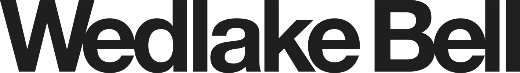 Job Title:	Solicitor (Planning) – 2 to 5 years PQEGroup:		Real Estate GroupStatus:		Permanent / Full timeThe team:  The planning team sits within our wider Real Estate Group, which also includes Real Estate Development, Investment and Finance; Construction; Residential Property and Property Litigation.  The planning team comprises two partners, and we are now looking to recruit an experienced planning solicitor to join the team.  Overview of role:  The work will involve a mixture of stand-alone planning work and supporting real estate development and transactional work.  The Planning team advises on both contentious and non-contentious matters, working with a fantastic client base including well-known house builders, investors and developers.Duties:Negotiating section 106 agreements;Juridical review and legal challenges;Advising on highways law issues, including negotiating highways (section38/278) agreements, highways licences and diversion/stopping up of highways;Negotiating other infrastructure agreements, e.g. section 104 agreements;Planning appeals;Applications for certificates of lawfulnessLegal audit of planning applications, particularly larger applications involving environmental impact assessment;Due diligence and planning support in relation to development projects and site acquisitions;Providing strategic and regulatory advice, for example in relation to community infrastructure levy, phasing of developments and use of permitted development rights; Experience required:The candidate should have 2-5 years post qualification experience working within a well-established planning practice or local authority, with first-hand experience of providing advice to clients and colleagues on the above areas of work. We are looking for someone who is independently motivated, a self-starter but who enjoys working in a small and friendly team of like-minded individuals.Key skills:Common sense, commercial approach to giving legal advice.Able to win client confidence and provide high levels of service.Team playerAccuracy and attention to detailExcellent organisational and time management skillsExcellent communication skills. Aside from with colleagues, must be able to communicate effectively with clients via telephone, email, and face to face meetingsContribution to Team know how and marketing